KARTA INFORMACYJNA
URZĄD GMINY W IŁOWIE96-520 Iłów, ul. Płocka 2BOM KM/39/01/2013Wydanie zezwolenia na zajęcie pasa drogowego dotyczy robót budowlano – montażowych, rozkopów i lokalizacji sieci zajęcie trawnika, chodnika, pobocza, jezdni (* niepotrzebne skreślić)Wydanie zezwolenia na zajęcie pasa drogowego dotyczy robót budowlano – montażowych, rozkopów i lokalizacji sieci zajęcie trawnika, chodnika, pobocza, jezdni (* niepotrzebne skreślić)Wydanie zezwolenia na zajęcie pasa drogowego dotyczy robót budowlano – montażowych, rozkopów i lokalizacji sieci zajęcie trawnika, chodnika, pobocza, jezdni (* niepotrzebne skreślić)PODSTAWA PRAWNA:Kodeks Postępowania Administracyjnego z dnia 14 czerwca 1960 r. (Dz. U. Nr 98, poz. 1071                z 2000 r., z późn. zm.)Ustawa  z dnia 21 marca 1985 r. o drogach publicznych (tekst jednolity: Dz. U. Nr 19, poz. 115               z 2007 r. z późn. zm.)Ustawa o opłacie skarbowej z dnia 16 listopada 2006 r. (Dz. U. Nr 225, poz. 1635 z 2006 r. z późn. zm.)Rozporządzenie Rady Ministrów z dnia 1 czerwca 2004 r. w sprawie określenia warunków udzielania zezwoleń na zajęcie pasa drogowego (Dz. U. Nr 140, poz. 1481 z 2004 r.)Rozporządzenie ministra Infrastruktury z dnia 23 września 2003 r. w sprawie szczegółowych warunków zarządzania ruchem na drogach oraz wykonywania nadzoru nad tym zarządzeniem          (Dz. U. Nr 177, poz. 1729 z 2003 r.).PODSTAWA PRAWNA:Kodeks Postępowania Administracyjnego z dnia 14 czerwca 1960 r. (Dz. U. Nr 98, poz. 1071                z 2000 r., z późn. zm.)Ustawa  z dnia 21 marca 1985 r. o drogach publicznych (tekst jednolity: Dz. U. Nr 19, poz. 115               z 2007 r. z późn. zm.)Ustawa o opłacie skarbowej z dnia 16 listopada 2006 r. (Dz. U. Nr 225, poz. 1635 z 2006 r. z późn. zm.)Rozporządzenie Rady Ministrów z dnia 1 czerwca 2004 r. w sprawie określenia warunków udzielania zezwoleń na zajęcie pasa drogowego (Dz. U. Nr 140, poz. 1481 z 2004 r.)Rozporządzenie ministra Infrastruktury z dnia 23 września 2003 r. w sprawie szczegółowych warunków zarządzania ruchem na drogach oraz wykonywania nadzoru nad tym zarządzeniem          (Dz. U. Nr 177, poz. 1729 z 2003 r.).PODSTAWA PRAWNA:Kodeks Postępowania Administracyjnego z dnia 14 czerwca 1960 r. (Dz. U. Nr 98, poz. 1071                z 2000 r., z późn. zm.)Ustawa  z dnia 21 marca 1985 r. o drogach publicznych (tekst jednolity: Dz. U. Nr 19, poz. 115               z 2007 r. z późn. zm.)Ustawa o opłacie skarbowej z dnia 16 listopada 2006 r. (Dz. U. Nr 225, poz. 1635 z 2006 r. z późn. zm.)Rozporządzenie Rady Ministrów z dnia 1 czerwca 2004 r. w sprawie określenia warunków udzielania zezwoleń na zajęcie pasa drogowego (Dz. U. Nr 140, poz. 1481 z 2004 r.)Rozporządzenie ministra Infrastruktury z dnia 23 września 2003 r. w sprawie szczegółowych warunków zarządzania ruchem na drogach oraz wykonywania nadzoru nad tym zarządzeniem          (Dz. U. Nr 177, poz. 1729 z 2003 r.).PODMIOT UPRAWNIONY DO WYSTĄPIENIA O ZAŁATWIENIE SPRAWY:  
wnioskodawcaPODMIOT UPRAWNIONY DO WYSTĄPIENIA O ZAŁATWIENIE SPRAWY:  
wnioskodawcaPODMIOT UPRAWNIONY DO WYSTĄPIENIA O ZAŁATWIENIE SPRAWY:  
wnioskodawcaWYMAGANE DOKUMENTY:Wniosek o wydanie zezwolenia na zajęcie pasa drogowego – dotyczy robót budowlano-montażowych – rozkopy i lokalizacja sieci, Załączniki:- Szczegółowy plan sytuacyjny w skali 1:1000 lub 1:500, z zaznaczeniem granic i podaniem wymiarów planowanej powierzchni zajęcia pasa drogowego- Zatwierdzony projekt organizacji ruchu – jeżeli zajęcie pasa drogowego wpływa na ruch drogowy lub ogranicza widoczność na drodze albo powoduje wprowadzenie zmian w istniejącej organizacji ruchu pojazdów lub pieszych - Ogólny plan orientacyjny w skali 1:10 000 lub 1:25 000 z zaznaczeniem zajmowanego odcinka pasa drogowego oraz informacja o sposobie zabezpieczenia robót – jeżeli nie jest wymagany projekt organizacji ruchu- Oświadczenie o posiadaniu ważnego pozwolenia na budowę obiektu umieszczonego w pasie drogowym lub zgłoszeniu budowy lub prowadzonych robót właściwemu organowi administracji architektoniczno-budowlanej- Projekt budowlany obiektu umieszczanego w pasie drogowym wraz z opinią Zespołu Uzgadniania Dokumentacji Projektowej, jeżeli jest wymagana przepisami szczególnymi – na żądanie zarządcy drogi- Harmonogram robót prowadzonych w pasie drogowymWYMAGANE DOKUMENTY:Wniosek o wydanie zezwolenia na zajęcie pasa drogowego – dotyczy robót budowlano-montażowych – rozkopy i lokalizacja sieci, Załączniki:- Szczegółowy plan sytuacyjny w skali 1:1000 lub 1:500, z zaznaczeniem granic i podaniem wymiarów planowanej powierzchni zajęcia pasa drogowego- Zatwierdzony projekt organizacji ruchu – jeżeli zajęcie pasa drogowego wpływa na ruch drogowy lub ogranicza widoczność na drodze albo powoduje wprowadzenie zmian w istniejącej organizacji ruchu pojazdów lub pieszych - Ogólny plan orientacyjny w skali 1:10 000 lub 1:25 000 z zaznaczeniem zajmowanego odcinka pasa drogowego oraz informacja o sposobie zabezpieczenia robót – jeżeli nie jest wymagany projekt organizacji ruchu- Oświadczenie o posiadaniu ważnego pozwolenia na budowę obiektu umieszczonego w pasie drogowym lub zgłoszeniu budowy lub prowadzonych robót właściwemu organowi administracji architektoniczno-budowlanej- Projekt budowlany obiektu umieszczanego w pasie drogowym wraz z opinią Zespołu Uzgadniania Dokumentacji Projektowej, jeżeli jest wymagana przepisami szczególnymi – na żądanie zarządcy drogi- Harmonogram robót prowadzonych w pasie drogowymWYMAGANE DOKUMENTY:Wniosek o wydanie zezwolenia na zajęcie pasa drogowego – dotyczy robót budowlano-montażowych – rozkopy i lokalizacja sieci, Załączniki:- Szczegółowy plan sytuacyjny w skali 1:1000 lub 1:500, z zaznaczeniem granic i podaniem wymiarów planowanej powierzchni zajęcia pasa drogowego- Zatwierdzony projekt organizacji ruchu – jeżeli zajęcie pasa drogowego wpływa na ruch drogowy lub ogranicza widoczność na drodze albo powoduje wprowadzenie zmian w istniejącej organizacji ruchu pojazdów lub pieszych - Ogólny plan orientacyjny w skali 1:10 000 lub 1:25 000 z zaznaczeniem zajmowanego odcinka pasa drogowego oraz informacja o sposobie zabezpieczenia robót – jeżeli nie jest wymagany projekt organizacji ruchu- Oświadczenie o posiadaniu ważnego pozwolenia na budowę obiektu umieszczonego w pasie drogowym lub zgłoszeniu budowy lub prowadzonych robót właściwemu organowi administracji architektoniczno-budowlanej- Projekt budowlany obiektu umieszczanego w pasie drogowym wraz z opinią Zespołu Uzgadniania Dokumentacji Projektowej, jeżeli jest wymagana przepisami szczególnymi – na żądanie zarządcy drogi- Harmonogram robót prowadzonych w pasie drogowymOPŁATY: Opłata za zajęcie pasa jest ustalona zgodnie z Uchwały Rady Gminy Iłów w sprawie ustalenia wysokości stawek opłat za zajęcie pasa drogowego.Opłata stanowi iloczyn zajętej powierzchni pasa drogowego w m², stawki opłaty za 1m² i liczby dni zajęcia pasa określonej w zezwoleniu.Opłata roczna za 1m² powierzchni pasa drogowego drogi gminnej zajętego przez rzut poziomy umieszczonego urządzenia w pasie drogowym wynosi 8,00 złZ opłat tych zwolnione są osoby fizyczne wnioskujące o przyłączenie urządzeń  infrastruktury do znajdujących się w pasie drogowym urządzeń infrastruktury liniowej.OPŁATY: Opłata za zajęcie pasa jest ustalona zgodnie z Uchwały Rady Gminy Iłów w sprawie ustalenia wysokości stawek opłat za zajęcie pasa drogowego.Opłata stanowi iloczyn zajętej powierzchni pasa drogowego w m², stawki opłaty za 1m² i liczby dni zajęcia pasa określonej w zezwoleniu.Opłata roczna za 1m² powierzchni pasa drogowego drogi gminnej zajętego przez rzut poziomy umieszczonego urządzenia w pasie drogowym wynosi 8,00 złZ opłat tych zwolnione są osoby fizyczne wnioskujące o przyłączenie urządzeń  infrastruktury do znajdujących się w pasie drogowym urządzeń infrastruktury liniowej.OPŁATY: Opłata za zajęcie pasa jest ustalona zgodnie z Uchwały Rady Gminy Iłów w sprawie ustalenia wysokości stawek opłat za zajęcie pasa drogowego.Opłata stanowi iloczyn zajętej powierzchni pasa drogowego w m², stawki opłaty za 1m² i liczby dni zajęcia pasa określonej w zezwoleniu.Opłata roczna za 1m² powierzchni pasa drogowego drogi gminnej zajętego przez rzut poziomy umieszczonego urządzenia w pasie drogowym wynosi 8,00 złZ opłat tych zwolnione są osoby fizyczne wnioskujące o przyłączenie urządzeń  infrastruktury do znajdujących się w pasie drogowym urządzeń infrastruktury liniowej.FORMA ZAŁATWIENIA SPRAWY: 
Wydanie decyzji kończącej postepowanie.FORMA ZAŁATWIENIA SPRAWY: 
Wydanie decyzji kończącej postepowanie.FORMA ZAŁATWIENIA SPRAWY: 
Wydanie decyzji kończącej postepowanie.TERMIN ZAŁATWIENIA: 
Wniosek zostaje załatwiony w trybie decyzji administracyjnej nie później niż w terminie do 30 dni.TERMIN ZAŁATWIENIA: 
Wniosek zostaje załatwiony w trybie decyzji administracyjnej nie później niż w terminie do 30 dni.TERMIN ZAŁATWIENIA: 
Wniosek zostaje załatwiony w trybie decyzji administracyjnej nie później niż w terminie do 30 dni.TRYB ODWOŁAWCZY:
Odwołanie do Samorządowego Kolegium Odwoławczego w Warszawie za pośrednictwem Wójta Gminy Sochaczew w terminie 14 dni od daty otrzymania decyzji. TRYB ODWOŁAWCZY:
Odwołanie do Samorządowego Kolegium Odwoławczego w Warszawie za pośrednictwem Wójta Gminy Sochaczew w terminie 14 dni od daty otrzymania decyzji. TRYB ODWOŁAWCZY:
Odwołanie do Samorządowego Kolegium Odwoławczego w Warszawie za pośrednictwem Wójta Gminy Sochaczew w terminie 14 dni od daty otrzymania decyzji. INNE  INFORMACJE:    -INNE  INFORMACJE:    -INNE  INFORMACJE:    -SPRAWĘ  ZAŁATWIA: 
Stanowisko ds. komunikacji i infrastruktury gminnej, pokój nr 14, 24 267 50 90. SPRAWĘ  ZAŁATWIA: 
Stanowisko ds. komunikacji i infrastruktury gminnej, pokój nr 14, 24 267 50 90. SPRAWĘ  ZAŁATWIA: 
Stanowisko ds. komunikacji i infrastruktury gminnej, pokój nr 14, 24 267 50 90. WNIOSKI, FORMULARZE:  WNIOSKI, FORMULARZE:  WNIOSKI, FORMULARZE:  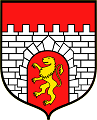 